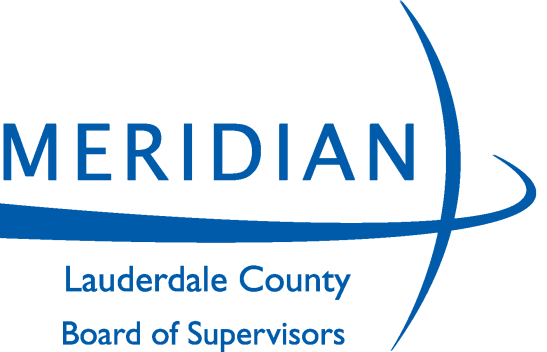 410 Constitution Avenue, 11th Floor Meridian, MS 39301Telephone:  (601) 482-9746     Fax:  (601) 482-9744www.lauderdalecounty.orgADVERTISEMENT FOR BIDSThe Lauderdale County Board of Supervisors will receive competitive sealed proposals to be filed with the Purchasing Agent, 410 Constitution Avenue, 11th Floor Courthouse Annex, Meridian, MS, until 9:00 A.M. on Tuesday, March 16, 2021 for the following:RFP NO: 001-2021 – ROOF REPAIR: LAUDERDALE COUNTY JAILALL BIDS MUST BE ON LAUDERDALE COUNTY BID FORMS AND SUBMITTED IN DUPLICATEDetailed specifications and bid forms/documents can either be downloaded from Lauderdale County Board of Supervisors website at, www.lauderdalecounty.org by clicking on the BIDS link or Central Bidding at www.centralbidding.com. To be a valid delivery, sealed bids must be delivered electronic by Central Bidding or in accordance with the specifications and procedures available with Central Bidding, by mail via USPS, by courier service i.e., FedEx or by hand to the Lauderdale County Board of Supervisors, Purchasing Agent, 11th Floor Courthouse Annex, 410 Constitution Avenue, Meridian, MS., during the hours of 8:00 a.m. to 5:00 p.m., Monday through Friday up until 9:00 A.M. on Tuesday, March 16, 2021. Bid packets not properly completed will be rejected for failure to comply. For any questions relating to the electronic bidding process, please call Central Bidding at 225-810-4814.The purchasing department will not accept facsimile (fax) or email transmissions of bids.The purchasing department is not responsible for late bids due to a delay in the delivery of mail.A pre-bid conference will be held at 10:00 A.M. on Tuesday, March 2, 2021 in the Board of Supervisors Board Room located on the 1st Fl of 410 Constitution Ave, Meridian, MS 39301.BID OPENING IS AT 10:00 A.M. ON TUESDAY, MARCH 16TH IN THE 1ST FLR BOARD ROOM.The Lauderdale County Board of Supervisors reserves the right to accept or reject any and/or all bids and waive informalities.Lauderdale County Board of Supervisors,By:      Kyle RutledgeMERIDIAN STAR:	PLEASE PUBLISH THE ABOVE LEGALADVERTISEMENT ON February 18, February 20 & February 25, 2021 AND FURNISH US PROOF OF PUBLICATION….